ОГНЕЗАДЕРЖИВАЮЩИЕ 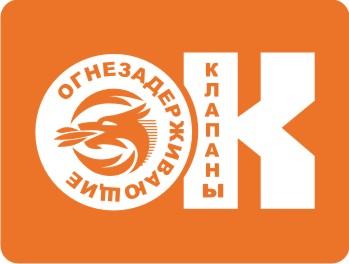 КЛАПАНЫПРАЙС НА ПРОТИВОПОЖАРНЫЕ КЛАПАНЫ ППК-М(60), ППК-М(90), прямоугольного сечения огнезадерживающие (НО) ПРАЙС НА ДЫМОВЫЕ КЛАПАНЫ ППК-М-Д(60), ППК-М-Д(90),прямоугольного сечения огнезадерживающие (НЗ)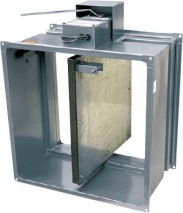 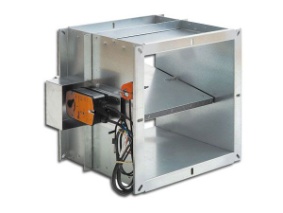 Примечания:- клапаны нестандартного сечения изготавливаются на заказ (цена определяется по большей стороне сечения)- стоимость клапанов с ТРУ (72С/141С) + 450 руб.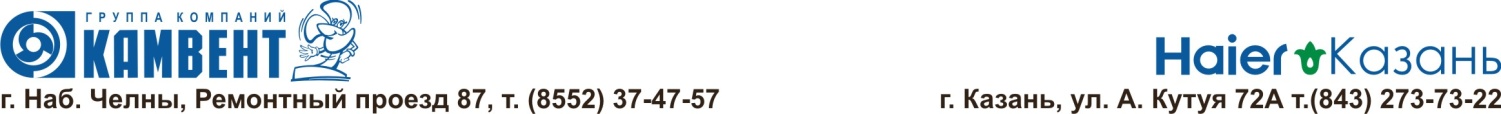 Размер клапана, ммЭлектромеханический привод с возвратной пружиной  (220В/24В)Электромеханический привод с возвратной пружиной  (220В/24В)ППК-М(60), руб.ППК-М(90), руб.100*10056606226150*15057606336200*20058706457250*25059806578300*30061106721400*40064007040500*50067007370600*60070807788700*70075008250Размер клапана, ммЭлектромеханический привод с возвратной пружиной  (220В/24В)Электромеханический привод с возвратной пружиной  (220В/24В)ППК-М-Д (60), руб.ППК-М-Д (90), руб.100*10050505808150*15051005865200*20052206003250*25053506153300*30054506268400*40057006555500*50060006900600*60063007245700*70066107602